План работы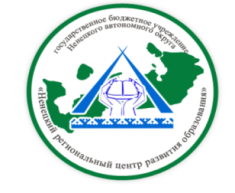 ГБУ НАО «Ненецкий региональныйцентр развития образования»на октябрь  2017 года                                                         В течение месяцаИ.о. директора   ГБУ НАО «НРЦРО»                                                Е.В. ХабароваДатаМероприятиеМесто проведения и времяОтветственный1 – 10.10Школьный этап Х Общероссийской олимпиады школьников по Основам православной культурыОбразовательные организацииПетухова М.С.2.10Торжественное открытие фестиваля для молодых педагогов «Открой себя, педагог!»ГБУ НАО «НРЦРО»Кабинет 2115.30Ульяновская Н.Д.Владимирова А.Н.2.10МО учителей русского языка и литературы  «Устное собеседование как допуск к государственной аттестации за курс основной школы»ГБУ НАО «НРЦРО»Кабинет 1015.00Бороненко О.Н.4.10Информационно - дискуссионная площадка «Воспитательная работа в кадетских классах: теория, практика, опыт»ГБУ НАО «НРЦРО»Кабинет 1015.30Канева Л.Б.4.10Лекция по истории России, посвященная 100-летию Великой Российской революции «Ненецкий округ в 1917 году» (лектор Коловангина М.М, кандидат исторических наук)ГБУ НАО «НРЦРО»Кабинет 1018.00Бороненко О.Н.9.10Круглый стол «Результаты проведения военно-патриотической игры «Зарничка» для учащихся начальных классовГБУ НАО «НРЦРО»Кабинет 1015.00Хабарова Е.В.Петухова М.С.11.10МО учителей биологии «Методика организации и проведения учебных экскурсий в природу»Краеведческий музей15.00Чайка А.П.11.10Круглый стол для учителей русского языка и литературы, библиотекарей «Место и роль современных УМК, методических пособий и информационных ресурсов по русскому языку и литературе в процессе введения и реализации ФГОС ООО»ГБУ НАО «НРЦРО»Кабинет 1015.00Бороненко О.Н.12.10Заседание рабочей группы (заместители директоров по воспитательной работе)  «Обсуждение паспорта дорожной безопасности образовательной организации»ГБУ НАО «НРЦРО»Кабинет № 7 15.00Чечуев П.Н.12.10Всероссийская Проверочная Работа (ВПР) Русский язык (2 класс)Образовательные организации НАОШамов А.С.12.10Лекция по истории России, посвященная 100-летию Великой Российской революции Ненецкий округ в национально-государственном устройстве России» (лектор Медведева Г.Б, кандидат исторических наук)ГБУ НАО «НРЦРО»Кабинет 1018.00Бороненко О.Н.12.10Обучающий семинар для координаторов образовательных организаций по вопросам профилактики ПАВ по организации проведения добровольного социально-психологического анонимного тестирования обучающихся общего и профессионального образования НАО на предмет раннего выявления немедицинского потребления наркотических средств и психотропных веществ.Презентация методико-профилактической программы «Здоровая Россия – Общее дело (Распоряжение ДОКиС от 28.08.2017 №768-р «О проведении окружной профилактической акции «Любить и беречь»)Центр «ДАР»14.00Вокуева Г.В.13.10МО  педагогов-психологов общеобразовательных  и профессиональных организаций «Повышение профессионального уровня и совершенствование педагогического мастерства педагогов посредством самообразования»Центр «ДАР»09.00Артемова Е.А.16.10Школьный этап региональной олимпиады по родному (ненецкому) языкуОбразовательные организацииТалеева Л.Я.17.10Семинар для педагогических работников дошкольных образовательных организаций  «Совершенствование системы аттестации педагогических работников образовательных организаций на современном этапе»ГБУ НАО «НРЦРО»Кабинет 1013.00Хабарова К.А.17.10Всероссийская встреча руководителя Рособрнадзора СС Кравцова с родителямиОбразовательные организации НАОШамов А.С.17.10Школьный этап окружной олимпиады для выпускников начальной школы по русскому языку Образовательные организацииПетухова М.С.17.10Школьный этап Межрегиональной олимпиады по краеведениюОбразовательные организацииТалеева Л.Я.17.10МО педагогов-психологов дошкольных образовательных организаций «Сказкотерапия как метод психологической работы с детьми дошкольного возраста»Центр «ДАР»13.30Климина С.А.17.10МО учителей-логопедов образовательных организаций «Работа учителя-логопеда по развитию всех компонентов речи у детей со сложной структурой дефекта»Центр «ДАР»10.30Безумова Н.В.18.10МО учителей, преподающих курс «ОРКСЭ»  «Мониторинговая культура учителя ОРКСЭ и ОДНКНР (основы духовно-нравственной культуры народов России»)ГБОУ НАО «СШ №5» 15.00Петухова М.С.18.10МО учителей-дефектологов образовательных организаций «Как объяснить ребенку состав числа?»Центр «ДАР»11.00Богданова Т.А.18.10МО  медиаторов (координаторов) Служб школьной медиации «Кейс-метод» в практике школьного образования»Центр «ДАР»14.00Канева Т.В.18.10Семинар по астрономии «Рекомендации по введению предмета астрономии. Анализ учебников по астрономии. Подготовка олимпиадников по предмету» (8 ч.)ГБУ НАО «НРЦРО»Кабинет 1015.00Чайка А.П.18.10Заседание рабочей группы по реализации проекта «Человек. Земля. Космос». Вопросы организации и проведения конференции «Человек и Космос»ГБУ НАО «НРЦРО»Кабинет 1015.00Чайка А.П.18.10Круглый стол «От начинающего педагога к педагогическому мастерству» в рамках фестиваля «Открой себя, педагог»ГБУ НАО «НРЦРО»Кабинет 1015.30Ульяновская Н.Д., Владимирова А.Н.19.10Лекция по истории России, посвященная 100-летию Великой Российской революции «Культурная революция» (лектор Кустышева Т.Р, учитель истории)ГБУ НАО «НРЦРО»Кабинет 1018.00Бороненко О.Н.19.10Курсы для подростков «Управление будущим», посвященные развитию навыков планирования и стратегического мышленияЦентр «ДАР»16.30Артемова Е.А.20.10МО воспитателей ИЗО «Работа по комплексному подходу художественно-эстетического развития детей дошкольного возраста»ГБДОУ НАО «ЦРР-детский сад «Солнышко» 10.00Владимирова А.Н.23.10Школьный этап региональной олимпиады по краеведениюОбразовательные организацииТалеева Л.Я.24.10Школьный этап окружной олимпиады для выпускников начальной школы по математикеОбразовательные организацииПетухова М.С.25.10МО музыкальных руководителей «Насыщение предметно-развивающейся среды (ПРС) дошкольного образования  по ФГОС. Изготовление музыкально-дидактических игр из нестандартного оборудования. Требования к музыкальным уголкам»ГБДОУ НАО «Детский сад «Теремок» 13.15Владимирова А.Н.25.10Тренинг личностного роста «Успешный человек – это я!» в рамках школы молодого педагогаГБУ НАО «НРЦРО»Артемова Е.А.Канева Т.В.25.10Психологический тренинг по профилактике профессионального выгорания для молодых специалистовГБУ НАО «НРЦРО»Кабинет 1015.30Ульяновская Н.Д.25.10Семинар для педагогических работников образовательных организаций по патриотическому воспитанию.ГБУ НАО «НРЦРО»Кабинет 2115.00Чечуев П.Н.26.10МО учителей специальных (коррекционных) классов  «Дети с трудностями в обучении. Вариативные формы организации учебно-воспитательного процесса»ГБОУ НАО «СШ №1» 15.00Петухова М.С.26.10Торжественное закрытие фестиваля для молодых педагогов «Открой себя, педагог!»ГБУ НАО «НРЦРО»Кабинет 2115.30Ульяновская Н.Д., Владимирова А.Н.26.10МО социальных педагогов образовательных организаций  «Школа, семья, ребенок: аспекты социально-психологического здоровья»Центр «ДАР»14.00Вокуева Г.В.26.10Всероссийская Проверочная Работа (ВПР) Русский язык (5 класс)Образовательные организации НАОШамов А.С.26.10Лекция по истории России, посвященная 100-летию Великой Российской революции «Освоение Арктики в советский период» (лектор Канев Ю.В, учитель истории, член регионального общества краеведов НАО)ГБУ НАО «НРЦРО»Кабинет 1018.00Бороненко О.Н.26.10Заседание Главной аттестационной комиссии управления образования, молодёжной политики и спорта ДОКиС НАО.ГБУ НАО «НРЦРО»Кабинет1014.00Хабарова К.А.30.10 – 2.11Ненецкий читательский форум «Продвижение книги среди детей: традиции и новации»ГБУК НАО «Ненецкая центральная библиотека имени А.И. Пичкова» 15.00Бороненко О.Н.30.10МО библиотечных работников  «Пропаганда библиотечно-библиографических знаний в школе»ГБОУ НАО «НСШ им А.П. Пырерки» 10.00Петухова М.С.МероприятиеМесто проведения и времяОтветственныйКурсы для дошкольных образовательных организаций "ФГОС ДО  как  стратегия проектирования программ поддержки развития  воспитанников и  ребенка с  ОВЗ".ГБУ НАО «НРЦРО»23-27 октября9.00Владимирова А.Н.Курсы для дошкольных образовательных организаций «Технология сопровождения дошкольников с ограниченными возможностями здоровья»ГБУ НАО «НРЦРО»17-19 октября17.10 с 15.00 – 18.0018.10 с 9.00 – 16.0019.10 с  9.00 – 13.00Владимирова А.Н.Курсы для школьников «Программа обучения подростков – медиаторов»Центр «ДАР»9-13 октябряс 12.00 – 16.00Канева Т.В.Климина С.А.Артемова Е.А.Дистанционные курсы повышения квалификации «Содержание и особенности преподавания предмета «Астрономия» в старшей школе» (Академия «Просвещение»)октябрьЧайка А.П.Конкурс на лучшую образовательную организацию по профилактике ДДТТГБУ НАО «НРЦРО»До 2 октябряЧечуев П.Н.Федеральный этап всероссийского конкурса образовательных программ для одаренных детей и талантливой молодёжи.ГБУ НАО «НРЦРО»До 6 октябряЕрмаков А.В.Конкурс «Учитель здоровья России – 2017»ГБУ НАО «НРЦРО»До 9 октябряЧечуев П.Н.Конкурс «Лучший учитель ОБЖ – 2017»ГБУ НАО «НРЦРО»До 9 октябряЧечуев П.Н.Конкурс методических разработок для учителей истории и обществознания «100-летие Великой Российской революции»ГБУ НАО «НРЦРО»До 10 октябряБороненко О.Н.Конкурс эссе и методических разработок в рамках фестиваля «Открой себя, педагог»ГБУ НАО «НРЦРО»До 8 октябряКабинет 1015.30Ульяновская Н.Д, Владимирова А.Н.Открытые интегрированные занятия в рамках фестиваля «Открой себя, педагог»Образовательные организацииУльяновская Н.Д.Региональный конкурс «Мой первый мастер-класс» для молодых педагогов в рамках фестиваля «Открой себя, педагог»ГБУ НАО «НРЦРО»Кабинет 1015.30Ульяновская Н.Д.Организация и проведение школьного этапа Всероссийской олимпиады школьниковГБУ НАО «НРЦРО»До 26 октябряКанева Л.Б.Школьный этап ХIV открытой всероссийской интеллектуальной олимпиады «Наше наследие»,1-4 кл.; 5-11 кл.Образовательные организацииПетухова М.С.Конкурс художественного творчества «Родимый сердцу уголок» и фотоконкурс «Красота родного края»ГБУ НАО «НРЦРО»До 10 октябряЧайка А.П.Ульяновская Н.Д.Владимирова А.Н.Конкурс исследовательских и творческих работ обучающихся «Страницы Великой Российской революции 1917 года»ГБУ НАО «НРЦРО»До 20 октябряБороненко О.Н.Награждение по итогам конкурса детских рисунков «Лес – наша жизнь» для обучающихся образовательных организаций, проводимого в рамках реализации Дорожной карты Года экологии.ГБУ НАО «НРЦРО»Кабинет 2115.00Петухова М.С.Всероссийский конкурс сочинений для обучающихся 4-11 классов и СПОГБУ НАО «НРЦРО»октябрьБороненко О.Н.Выездная сессия психолого-медико-педагогической комиссии ГБДОУ НАО «Детский сад с. Нижняя Пеша»  ГБОУ НАО «Средняя школа с. Нижняя Пеша»3 – 6 октябряБезумова Н.В.Богданова Т.А.Климина С.А.Дзюба Ю.С.Выездная сессия психолого-медико-педагогической комиссии ГБДОУ НАО «Детский сад «Семицветик»19 октябряБезумова Н.В.Богданова Т.А.Климина С.А.Дзюба Ю.С.Ресурсная площадка по направлению «Трудовое воспитание с детьми дошкольного возраста в свете ФГОС ДО»октябрьВладимирова А.Н.Ресурсная площадка по направлению «Мы будущее России!» по направлению «Нравственно-патриотическое воспитание детей дошкольного возраста»октябрьВладимирова А.Н.Ресурсная площадка по направлению «Формирование элементарных математических представлений в свете ФГОС ДО»октябрьВладимирова А.Н.Ресурсная площадка по направлению «Эффективные формы работы с участниками воспитательно-образовательного процесса в экологическом воспитании дошкольников»октябрьВладимирова А.Н.Ресурсная площадка по направлению «Безопасность дорожного движения»октябрьВладимирова А.Н.Реализация дополнительной образовательной программы «Школа Юного психолога»Центр «ДАР»октябрь16.00Канева Т.В.Театральный кружок «Солнышко» для детей специального класса ГКОУ НАО «НСКШИ»ГКОУ НАО «НСКШИ»03.10, 10.10, 17.10, 24.10, 31.1013.45Вокуева Г.В.Реализация программы просвещения для родителей (законных представителей) по вопросам детской психологии и педагогики «Семья НАО – компетентная семья» (по отдельному плану)Центр «ДАР»18.00Богданова Т.А.Стационарные и выездные сессии психолого-медико-педагогической комиссииОО, ДООНАО Безумова Н.В.Богданова Т.А.Климина С.А.Дзюба Ю.С.Тренинг для родителей детей-инвалидов в рамках деятельности ресурсных площадок по инклюзивному образованиюВедущие: ГБДОУ НАО «Детский сад «Семицветик»ГБДОУ НАО «Детский сад «Семицветик»Зенина О.С.Консультация «Развитие графо-моторных навыков у детей с ЗПР (ориентировка на листе в клетку)» в рамках деятельности ресурсных площадок по инклюзивному образованиюВедущие: ГБДОУ НАО «Детский сад «Ромашка»ГБДОУ НАО «Детский сад «Ромашка»Зенина О.С.Совещания с педагогическими коллективами по вопросам организации и проведения социально-психологического тестирования (по запросу)ОО НАОВокуева Г.В.Классные часы по мотивированию обучающихся для прохождения социально-психологического тестирования (по запросу)ОО НАОВокуева Г.В.Консультирование родителей (законных представителей) по вопросам обучения, развития и воспитания детейЦентр «ДАР»октябрьСпециалисты